Publicado en  el 27/11/2014 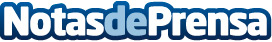 Cetelem firma un acuerdo de financiación con Aixam, primera compañía de coches sin carnetEl fabricante francés es líder indiscutible en su sector tanto en el mercado español como el europeo.
Actualmente Aixam dispone de una red de 92 concesionarios en España, donde cuenta con una cuota de mercado del 57,6%Datos de contacto:Cetelem EspañaNota de prensa publicada en: https://www.notasdeprensa.es/cetelem-firma-un-acuerdo-de-financiacion-con Categorias: Finanzas Automovilismo Industria Automotriz http://www.notasdeprensa.es